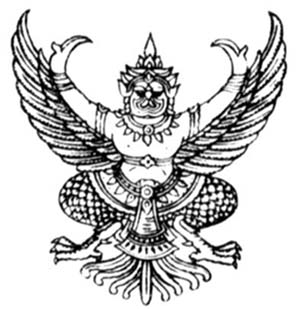 							ศูนย์พัฒนาเด็กเล็กบ้านลูโบ๊ะกาโล  หมู่ที่  4							ตำบลปุโรง   อำเภอกรงปินัง				จังหวัดยะลา    95000								กรกฎาคม    2560เรื่อง	ขอส่งโครงการและขอความเห็นชอบโครงการไอโอดีนเพื่อสุขภาพในเด็กปฐมวัยเรียน	ประธานคณะกรรมการบริหารกองทุนหลักประกันสุขภาพองค์การบริหารส่วนตำบลปุโรงสิ่งที่ส่งมาด้วย	โครงการไอโอดีนเพื่อสุขภาพในเด็กปฐมวัยจำนวน   1   ชุด		ด้วย   ทางศูนย์พัฒนาเด็กเล็กบ้านลูโบ๊ะกาโล    หมู่ที่ 4  ได้จัดทำโครงการไอโอดีนเพื่อสุขภาพในเด็กปฐมวัย     เพื่อให้เด็กนักเรียนในศูนย์พัฒนาเด็กเล็กครูผู้ดูเด็กผู้ปกครองและประชาชนในชุมชน  มีความรู้ความเข้าใจในสาเหตุและอันตรายจากการขาดสารไอโอดีน  โดยขอรับเงินสนับสนุนงบประมาณจากกองทุนหลักประกันสุขภาพองค์การบริหารสวนตำบลปุโรง  1  โครงการ   เป็นเงินจำนวน  ทั้งสิ้น   10,250.-   ( เงินหนึ่งหมื่นสองร้อยห้าสิบบาทถ้วน )		ในการนี้   ทางศูนย์พัฒนาเด็กเล็กบ้านลูโบ๊ะกาโล  หมู่ที่  4   ขอส่งโครงการดังกล่าว   เพื่อเสนอคณะกรรมการบริหารกองทุนหลักประกันสุขภาพองค์การบริหารส่วนตำบลปุโรงพิจารณาอนุมัติต่อไป		จึงเรียนมาเพื่อโปรดพิจารณา									ขอแสดงความนับถือ									( นางสาวอัยนีลูมุ )								ครูผู้ดูแลเด็ก   รก.หน.ศพด.บ้านลูโบ๊ะกาโลแบบเสนอแผนงาน/โครงการ/กิจกรรม กองทุนหลักประกันสุขภาพศูนย์พัฒนาเด็กเล็กบ้านลูโบ๊ะกาโล หมู่ที่  4เรื่อง	ขอเสนอแผนงาน/โครงการ/กิจกรรมไอโอดีนเพื่อสุขภาพในเด็กปฐมวัยเรียน	ประธานกรรมการกองทุนหลักประกันสุขภาพ องค์การบริหารส่วนตำบลปุโรง	ด้วย หน่วยงาน/องค์กร/กลุ่มคน(ระบุชื่อ) ศูนย์พัฒนาเด็กเล็กบ้านลูโบ๊ะกาโล  หมู่ที่  4มีความประสงค์จะจัดทำแผนงาน/โครงการ/กิจกรรม   ไอโอดีนเพื่อสุขภาพในเด็กปฐมวัย  ในปีงบประมาณ2560  โดยขอรับการสนับสนุนงบประมาณจากกองทุนหลักประกันสุขภาพ องค์การบริหารส่วนตำบลปุโรง เป็นเงิน10,250.-    บาท  โดยมีรายละเอียดแผนงาน/โครงการ/กิจกรรม ดังนี้ส่วนที่ 1: รายละเอียดแผนงาน/โครงการ/กิจกรรม (สำหรับผู้เสนอแผนงาน/โครงการ/กิจกรรม ลงรายละเอียด)	โรคขาดสารไอโอดีนเป็นปัญหาสาธารณสุขทางด้านโภชนาการที่สำคัญ  เป็นต้นเหตุที่พบมากที่สุดภาวะปัญญาอ่อนซึ่งป้องกันได้  พบได้ในทุกกลุ่มอายุ  แต่จะมีผลร้ายแรงชัดเจนในทารกตั้งแต่อยู่ในครรภ์  จนอายุ  2 – 3  ปี  โดยมีผลลดความเฉลียวฉลาด  หรือไอคิวของเด็กได้ถึง   10  -  15   จุด   ซึ่งมีผลกระทบต่อการพัฒนาทางด้านเศรษฐกิจและสังคมของประเทศ โดยปกติร่างกายต้องการสารไอโอดีนทุกวัน  วันละ  100 -150  ไมโครกรัม  ในส่วนของหญิงมีครรภ์  หากขาดสารไอโอดีนจะทำให้ทารกตายตั้งแต่อยู่ในครรภ์  หรือแท้งหรือพิการตั้งแต่กำเนิด  เด็กที่เกิดจากแม่ที่ขาดสารไอโอดีนมีโอกาสที่จะเป็นปัญญาอ่อน  เป็นใบ้  ช่วยตัวเองไม่ได้  กลายเป็นเด็กเอ๋อ  ส่วนในเด็กวัยเรียนที่ขาดสารไอโอดีน  จะส่งผลให้เรียนรู้ช้า  เฉื่อยชา  เป็นคอพอก  เพราะสารไอโอดีนมีความสำคัญมากต่อการพัฒนาสมองทารกที่อยู่ในครรภ์  ต้องการสารไอโอดีนจากมารดาในการเพิ่มจำนวนและขนาดเซลล์สมอง  และช่วยโครงข่ายประสาทที่ต่อเชื่อมถึงกัน  สร้างปลอกหุ้มเซลล์ใยประสาทอย่างต่อเนื่อง  ส่วนในวัยผู้ใหญ่  หากขาดสารไอโอดีน จะทำให้เป็นคนเซื่องซึม  เฉื่อยชาประสิทธิภาพการทำงานลดลง	ดังนั้นทางศูนย์พัฒนาเด็กเล็กบ้านลูโบ๊ะกาโล   หมู่ที่  4   เป็นศูนย์พัฒนาเด็กเล็กที่อยู่ภายใต้การกำกับดูแลขององค์การบริหารส่วนตำบลปุโรง  ได้ให้ความสำคัญในการส่งเสริมสุขภาพในเด็กปฐมวัย  จึงจัดทำโครงการไอโอดีนเพื่อสุขภาพในเด็กปฐมวัยขึ้น  เพื่อส่งเสริมส่งเสริมให้มีการบริโภคเกลือเสริมไอโอดีนและกระจายเกลือเสริมไอโอดีนในชุมชนและสถานศึกษาให้ครอบคลุม  และได้รับการสนับสนุนงบประมาณจากกองทุนหลักประกันสุขภาพองค์การบริหารส่วนตำบลปุโรงเพื่อแก้ไขปัญหาภาวะการขาดสารไอโอดีนในชุมชนศูนย์พัฒนาเด็กเล็กในชุมชน   อย่างจริงจัง1. วัตถุประสงค์/ตัวชี้วัด	1.1  เพื่อส่งเสริมให้เด็กนักเรียนในศูนย์พัฒนาเด็กเล็กได้รับการบริโภคอาหารที่มีส่วนประกอบหลักจากเกลือเสริมไอโอดีน	2.2  เพื่อให้เด็กนักเรียนในศูนย์พัฒนาเด็กเล็กครูผู้ดูแลเด็ก  ผู้ปกครอง  และประชาชนในชุมชน มีความรู้ความเข้าใจในสาเหตุและอันตรายจากการขาดสารไอโอดีน2. วิธีดำเนินการ	2.1  เขียนและเสนอโครงการเพื่อขอพิจารณาอนุมัติ	2.2  ประชุมชี้แจงให้คณะครูผู้ดูแลเด็ก  ผู้ดูแลเด็กและผู้เกี่ยวข้องทราบถึงนโยบายการดำเนินงาน	2.3  การจัดเตรียมเอกสาร	2.4  การดำเนินงาน		-  ประสารถึงหน่วยงานที่เกี่ยวข้อง  เช่น  สถานีอนามัยเฉลิมพระเกียรติตำบลปุโรง  เพื่อขอความอนุเคราะห์วิทยากร  ให้ความรู้เรื่อง  ความสำคัญของสารไอโอดีน  และอันตรายจากการขาดสารไอโอดีน		-  การให้ความรู้เด็ก ครูผู้ดูแลเด็ก  แม่ครัวผู้ปกครอง  และประชาชนในชุมชนใกล้เคียง  เรื่อง การส่งเสริมไอโอดีนเพื่อสุขภาพในเด็กปฐมวัย		-  จัดกิจกรรมครูผู้ดูแลเด็ก  และเด็กในศูนย์พัฒนาเด็กเล็กการทำไข่เค็ม  โดยส่งเสริมการใส่เกลือที่มีสารไอโอดีน	2.5  สรุปผล/รายงานผล3. ระยะเวลาดำเนินการ	30สิงหาคม  2560  4. สถานที่ดำเนินการ	ศูนย์พัฒนาเด็กเล็กบ้านลูโบ๊ะกาโล   หมู่ที่  45. งบประมาณ	จากงบประมาณกองทุนหลักประกันสุขภาพ องค์การบริหารส่วนตำบลปุโรง  จำนวน  10,250.-  บาท  รายละเอียดค่าใช้จ่ายดังนี้		1. ป้ายไวนิลประชาสัมพันธ์โครงการ  ขนาด  1.50  x  2.50  เมตร  จำนวน  1  ป้ายๆละ  750.-บาท          2.ค่าตอบแทนวิทยากร   2   คนๆละ  3  ชั่วโมง   จำนวน   6   ชั่วโมงๆละ    400.-   บาท 									เป็นเงิน   2,400.-  บาท	3.  ค่าอาหารกลางวันและเครื่องดื่ม		จำนวน  1  มื้อๆละ    50.-  บาท   จำนวน  30 คน									เป็นเงิน   1,500.-  บาท	4.ค่าอาหารว่างและเครื่องดื่ม 	จำนวน   2  มื้อๆละ    25.-   บาท   จำนวน   30   คน										เป็นเงิน  1,500.-   บาทอาหารสำหรับสาธิตและจัดกิจกรรม										1.   หม้อนึ่งอลูมิเนียม		จำนวน   1   ชุดๆละ   800.-บาท           เป็นเงิน   800.-  บาท		2.น้ำตาลปีบ   		จำนวน2  กิโลกรัมๆละ  40 .-  บาท	 เป็นเงิน   80.-    บาท	3.   กะทิ			จำนวน    4   กล่องๆละ   25.- บาท	 เป็นเงิน   100.- บาท	8.   ไข่เป็ดเบอร์   1 		จำนวน   10  แผงๆละ    160.-   บาทเป็นเงิน  1,600.-  บาท	9.   เกลือเสริมไอโอดีน		จำนวน   4  โหลๆละ    250.-  บาท  เป็นเงิน  1,000.-  บาท	10. โหลฝาแดงหูหิ้ว  SL		จำนวน   2  ขวดๆละ  260.-  บาทเป็นเงิน   520.-  บาท								รวมเป็นเงินทั้งสิ้น     10,250.-   บาท หมายเหตุ  ค่าใช้จ่ายทุกรายการ  สามารถถัวจ่ายได้ตามความเหมาะสม6. ผลที่คาดว่าจะได้รับ	1.   เด็กนักเรียนในศูนย์พัฒนาเด็กเล็กครูผู้ดูแลเด็ก  แม่ครัว  ผู้ปกครองและประชาชนในชุมชน  มีความรู้  ความเข้าใจ  ในสาเหตุ  และอันตรายจากการขาดสารไอโอดีน	2.  ประชาชนเข้าใจ  และสามารถนำความรู้มาใช้ในชีวิตประจำวันได้	3.  เด็กนักเรียนในศูนย์เด็กเล็กได้รับการบริโภคอาหารที่มีส่วนประกอบหลักจากเกลือเสริมไอโอดีน7. สรุปแผนงาน/โครงการ/กิจกรรม	(ผู้เสนอฯ ลงรายละเอียด โดยในแต่ละข้อย่อยให้เลือกเพียง 1 รายการที่เป็นรายการหลักสำหรับใช้ในการจำแนกประเภทเท่านั้น เพื่อให้เจ้าหน้าที่ อปท. บันทึกข้อมูลลงโปรแกรมกองทุนฯ เมื่อได้รับอนุมัติแล้ว)	7.1	หน่วยงาน/องค์กร/กลุ่มคนที่รับผิดชอบโครงการ (ตามประกาศคณะกรรมการหลักประกันฯ พ.ศ. 2557 ข้อ 7)	ชื่อหน่วยงาน/องค์กร/กลุ่มคน...........................................................................................................................	  7.1.1 หน่วยบริการหรือสถานบริการสาธารณสุข เช่น รพ.สต.	  7.1.2 หน่วยงานสาธารณสุขอื่นของ อปท. เช่น กองสาธารณสุขของเทศบาล	  7.1.3 หน่วยงานสาธารณสุขอื่นของรัฐ เช่น สสอ.	  7.1.4 หน่วยงานอื่นๆ ที่ไม่ใช่หน่วยงานสาธารณสุข เช่น โรงเรียน	  7.1.5 กลุ่มหรือองค์กรประชาชน	7.2	ประเภทการสนับสนุน(ตามประกาศคณะกรรมการหลักประกันฯ พ.ศ. 2557 ข้อ 7)	  7.2.1 สนับสนุนการจัดบริการสาธารณสุขของ หน่วยบริการ/สถานบริการ/หน่วยงานสาธารณสุข [ข้อ 7(1)]	  7.2.2 สนับสนุนกิจกรรมสร้างเสริมสุขภาพ การป้องกันโรคของกลุ่มหรือองค์กรประชาชน/หน่วยงานอื่น [ข้อ 7(2)]	  7.2.3 สนับสนุนการจัดกิจกรรมของ ศูนย์เด็กเล็ก/ผู้สูงอายุ/คนพิการ [ข้อ 7(3)]	  7.2.4 สนับสนุนการบริหารหรือพัฒนากองทุนฯ [ข้อ 7(4)]	  7.2.5 สนับสนุนกรณีเกิดโรคระบาดหรือภัยพิบัติ [ข้อ 7(5)]	7.3	กลุ่มเป้าหมายหลัก (ตามแนบท้ายประกาศคณะอนุกรรมการส่งเสริมสุขภาพและป้องกันโรคฯ พ.ศ. 2557)	  7.3.1 กลุ่มหญิงตั้งครรภ์และหญิงหลังคลอด	  7.3.2 กลุ่มเด็กเล็กและเด็กก่อนวัยเรียน	  7.3.3 กลุ่มเด็กวัยเรียนและเยาวชน	  7.3.4 กลุ่มวัยทำงาน	  7.3.5.1 กลุ่มผู้สูงอายุ	  7.3.5.2 กลุ่มผู้ป่วยโรคเรื้อรัง	  7.3.6 กลุ่มคนพิการและทุพพลภาพ	  7.3.7 กลุ่มประชาชนทั่วไปที่มีภาวะเสี่ยง	  7.3.8 สำหรับการบริหารหรือพัฒนากองทุนฯ [ข้อ 7(4)]	7.4	กิจกรรมหลักตามกลุ่มเป้าหมายหลัก	7.4.1  กลุ่มหญิงตั้งครรภ์และหญิงหลังคลอด		  7.4.1.1 การสำรวจข้อมูลสุขภาพ การจัดทำทะเบียนและฐานข้อมูลสุขภาพ		  7.4.1.2 การตรวจคัดกรอง ประเมินภาวะสุขภาพและการค้นหาผู้มีภาวะเสี่ยง		  7.4.1.3 การเยี่ยมติดตามดูแลสุขภาพก่อนคลอดและหลังคลอด		  7.4.1.4 การรณรงค์/ประชาสัมพันธ์/ฝึกอบรม/ให้ความรู้		  7.4.1.5 การส่งเสริมการเลี้ยงลูกด้วยนมแม่		  7.4.1.6 การคัดกรองและดูแลรักษามะเร็งปากมดลูกและมะเร็งเต้านม		  7.4.1.7 การส่งเสริมสุขภาพช่องปาก		  7.4.1.8 อื่นๆ (ระบุ) .................................................................................................................	7.4.2  กลุ่มเด็กเล็กและเด็กก่อนวัยเรียน		  7.4.2.1 การสำรวจข้อมูลสุขภาพ การจัดทำทะเบียนและฐานข้อมูลสุขภาพ		  7.4.2.2 การตรวจคัดกรอง ประเมินภาวะสุขภาพและการค้นหาผู้มีภาวะเสี่ยง		  7.4.2.3 การเยี่ยมติดตามดูแลสุขภาพ		  7.4.2.4 การรณรงค์/ประชาสัมพันธ์/ฝึกอบรม/ให้ความรู้		  7.4.2.5 การส่งเสริมพัฒนาการตามวัย/กระบวนการเรียนรู้/ความฉลาดทางปัญญาและอารมณ์		  7.4.2.6 การส่งเสริมการได้รับวัคซีนป้องกันโรคตามวัย		  7.4.2.7 การส่งเสริมสุขภาพช่องปาก		  7.4.2.8 อื่นๆ (ระบุ) .................................................................................................................	7.4.3  กลุ่มเด็กวัยเรียนและเยาวชน		  7.4.3.1 การสำรวจข้อมูลสุขภาพ การจัดทำทะเบียนและฐานข้อมูลสุขภาพ		  7.4.3.2 การตรวจคัดกรอง ประเมินภาวะสุขภาพและการค้นหาผู้มีภาวะเสี่ยง		  7.4.3.3 การเยี่ยมติดตามดูแลสุขภาพ		  7.4.3.4 การรณรงค์/ประชาสัมพันธ์/ฝึกอบรม/ให้ความรู้		  7.4.3.5 การส่งสริมพัฒนาการตามวัย/กระบวนการเรียนรู้/ความฉลาดทางปัญญาและอารมณ์		  7.4.3.6 การส่งเสริมการได้รับวัคซีนป้องกันโรคตามวัย		  7.4.3.7 การป้องกันและลดปัญหาด้านเพศสัมพันธ์/การตั้งครรภ์ไม่พร้อม		  7.4.3.8 การป้องกันและลดปัญหาด้านสารเสพติด/ยาสูบ/เครื่องดื่มแอลกอฮอร์		  7.4.3.9 อื่นๆ (ระบุ) .................................................................................................................	7.4.4  กลุ่มวัยทำงาน		  7.4.4.1 การสำรวจข้อมูลสุขภาพ การจัดทำทะเบียนและฐานข้อมูลสุขภาพ		  7.4.4.2 การตรวจคัดกรอง ประเมินภาวะสุขภาพและการค้นหาผู้มีภาวะเสี่ยง		  7.4.4.3 การเยี่ยมติดตามดูแลสุขภาพ		  7.4.4.4 การรณรงค์/ประชาสัมพันธ์/ฝึกอบรม/ให้ความรู้		  7.4.4.5 การส่งเสริมพฤติกรรมสุขภาพในกลุ่มวัยทำงานและการปรับเปลี่ยนสิ่งแวดล้อมในการทำงาน		  7.4.4.6 การส่งเสริมการดูแลสุขภาพจิตแก่กลุ่มวัยทำงาน		  7.4.4.7 การป้องกันและลดปัญหาด้านเพศสัมพันธ์/การตั้งครรภ์ไม่พร้อม		  7.4.4.8 การป้องกันและลดปัญหาด้านสารเสพติด/ยาสูบ/เครื่องดื่มแอลกอฮอร์		  7.4.4.9 อื่นๆ (ระบุ) .................................................................................................................	  7.4.5.1 กลุ่มผู้สูงอายุ		  7.4.5.1.1 การสำรวจข้อมูลสุขภาพ การจัดทำทะเบียนและฐานข้อมูลสุขภาพ		  7.4.5.1.2 การตรวจคัดกรอง ประเมินภาวะสุขภาพและการค้นหาผู้มีภาวะเสี่ยง		  7.4.5.1.3 การเยี่ยมติดตามดูแลสุขภาพ		  7.4.5.1.4 การรณรงค์/ประชาสัมพันธ์/ฝึกอบรม/ให้ความรู้		  7.4.5.1.5 การส่งเสริมพัฒนาทักษะทางกายและใจ		  7.4.5.1.6 การคัดกรองและดูแลผู้มีภาวะซึมเศร้า		  7.4.5.1.7 การคัดกรองและดูแลผู้มีภาวะข้อเข่าเสื่อม		  7.4.5.1.8 อื่นๆ (ระบุ) .................................................................................................................	7.4.5.2 กลุ่มผู้ป่วยโรคเรื้อรัง		  7.4.5.2.1 การสำรวจข้อมูลสุขภาพ การจัดทำทะเบียนและฐานข้อมูลสุขภาพ		  7.4.5.2.2 การตรวจคัดกรอง ประเมินภาวะสุขภาพและการค้นหาผู้มีภาวะเสี่ยง		  7.4.5.2.3 การเยี่ยมติดตามดูแลสุขภาพ		  7.4.5.2.4 การรณรงค์/ประชาสัมพันธ์/ฝึกอบรม/ให้ความรู้		  7.4.5.2.5 การคัดกรองและดูแลผู้ป่วยโรคเบาหวานและความดันโลหิตสูง		  7.4.5.2.6 การคัดกรองและดูแลผู้ป่วยโรคหัวใจ		  7.4.5.2.7 การคัดกรองและดูแลผู้ป่วยโรคหลอดเลือดสมอง		  7.4.5.2.8 การคัดกรองและดูแลผู้ป่วยโรคมะเร็ง		  7.4.5.2.9 อื่นๆ (ระบุ) .................................................................................................................	7.4.6  กลุ่มคนพิการและทุพพลภาพ		  7.4.6.1 การสำรวจข้อมูลสุขภาพ การจัดทำทะเบียนและฐานข้อมูลสุขภาพ		  7.4.6.2 การตรวจคัดกรอง ประเมินภาวะสุขภาพและการค้นหาผู้มีภาวะเสี่ยง		  7.4.6.3 การเยี่ยมติดตามดูแลสุขภาพ		  7.4.6.4 การรณรงค์/ประชาสัมพันธ์/ฝึกอบรม/ให้ความรู้		  7.4.6.5 การส่งเสริมพัฒนาทักษะทางกายและใจ		  7.4.6.6 การคัดกรองและดูแลผู้มีภาวะซึมเศร้า		  7.4.6.7 การคัดกรองและดูแลผู้มีภาวะข้อเข่าเสื่อม		  7.4.6.8 อื่นๆ (ระบุ) .................................................................................................................	7.4.7  กลุ่มประชาชนทั่วไปที่มีภาวะเสี่ยง		  7.4.7.1 การสำรวจข้อมูลสุขภาพ การจัดทำทะเบียนและฐานข้อมูลสุขภาพ		  7.4.7.2 การตรวจคัดกรอง ประเมินภาวะสุขภาพและการค้นหาผู้มีภาวะเสี่ยง		  7.4.7.3 การเยี่ยมติดตามดูแลสุขภาพ		  7.4.7.4 การรณรงค์/ประชาสัมพันธ์/ฝึกอบรม/ให้ความรู้		  7.4.7.5 การส่งเสริมการปรับเปลี่ยนพฤติกรรมและสิ่งแวดล้อมที่มีผลกระทบต่อสุขภาพ		  7.4.7.6 อื่นๆ (ระบุ) .................................................................................................................	7.4.8  สำหรับการบริหารหรือพัฒนากองทุนฯ [ข้อ 7(4)]		  7.4.8.1 อื่นๆ (ระบุ) .................................................................................................................			ลงชื่อ...................................................................ผู้เสนอแผนงาน/โครงการ/กิจกรรม			( นางสาวอัยนีลูมุ )		ตำแหน่งครูผู้ดูแลเด็ก  รก.หน.ศพด.ม.4		วันที่เดือนกรกฎาคมพ.ศ.  2560ส่วนที่ 2 : ผลการพิจารณาแผนงาน/โครงการ/กิจกรรม(สำหรับเจ้าหน้าที่ อปท. ที่ได้รับมอบหมายลงรายละเอียด)	ตามมติการประชุมคณะกรรมการกองทุนหลักประกันสุขภาพ     องค์การบริหารส่วนตำบลปุโรงครั้งที่2/ 25      60      เมื่อวันที่     10    กุมภาพันธ์  2560     ผลการพิจารณาแผนงาน/โครงการ/กิจกรรม ดังนี้	อนุมัติงบประมาณ เพื่อสนับสนุนแผนงาน/โครงการ/กิจกรรม จำนวน ..............................................บาท	เพราะ .........................................................................................................................................................		.........................................................................................................................................................	ไม่อนุมัติงบประมาณ เพื่อสนับสนุนแผนงาน/โครงการ/กิจกรรม	เพราะ .........................................................................................................................................................		.........................................................................................................................................................	หมายเหตุเพิ่มเติม (ถ้ามี) ...................................................................................................................................
.........................................................................................................................................................................................
.........................................................................................................................................................................................	ให้รายงานผลความสำเร็จของแผนงาน/โครงการ/กิจกรรมตามแบบฟอร์ม (ส่วนที่ 3) ภายในวันที่ …………………………………………………...............................................................................................................................						ลงชื่อ....................................................................						( นายมะมิงสะแต)					ตำแหน่งประธานกรรมการกองทุนหลักประกันสุขภาพ  อบต.ปุโรง					วันที่-เดือน-พ.ศ. ....................................................กำหนดการฝึกอบรมโครงการไอโอดีนเพื่อสุขภาพในเด็กปฐมวัยวันที่   30  สิงหาคม   2560ณ  ศูนย์พัฒนาเด็กเล็กบ้านลูโบ๊ะกาโล   หมู่ที่   4  ตำบลปุโรง  อำเภอกรงปินัง  จังหวัดยะลาส่วนที่ 3 :	แบบรายงานผลการดำเนินแผนงาน/โครงการ/กิจกรรมที่ได้รับงบประมาณสนับสนุนจากกองทุนหลักประกันสุขภาพ(สำหรับผู้เสนอแผนงาน/โครงการ/กิจกรรม ลงรายละเอียดเมื่อเสร็จสิ้นการดำเนินงาน)ชื่อแผนงาน/โครงการ/กิจกรรม......................................................................................................................................1. ผลการดำเนินงาน	....................................................................................................................................................................................................................................................................................................................................................................................................................................................................................................................................................................................................................................................................................................................................................2. ผลสัมฤทธิ์ตามวัตถุประสงค์/ตัวชี้วัด2.1 การบรรลุตามวัตถุประสงค์	บรรลุตามวัตถุประสงค์	 ไม่บรรลุตามวัตถุประสงค์  เพราะ .......................................................................................................................................................................................................................................................................................................2.2 จำนวนผู้เข้าร่วมใน แผนงาน/โครงการ/กิจกรรม .............................................................. คน3. การเบิกจ่ายงบประมาณ	งบประมาณที่ได้รับการอนุมัติ	................................................. บาท	งบประมาณเบิกจ่ายจริง 		................................................. บาท   คิดเป็นร้อยละ ..............................	งบประมาณเหลือส่งคืนกองทุนฯ	................................................. บาท   คิดเป็นร้อยละ ..............................4. ปัญหา/อุปสรรคในการดำเนินงาน	ไม่มี	 มี		ปัญหา/อุปสรรค (ระบุ) ........................................................................................................................................................................................................................................................................................................................................................................................................................................................................................................		แนวทางการแก้ไข (ระบุ) ......................................................................................................................................................................................................................................................................................................................................................................................................................................................................................................ลงชื่อ.........................................................................ผู้รายงาน (.........................................................................)ตำแหน่ง .....................................................................วันที่-เดือน-พ.ศ. .........................................................เวลาสถานที่/เรื่อง08.00น. – 09.00 น.รับลงทะเบียน09.00 น. - 09.30 น.ประธานเปิดการอบรม09.30 น.- 10.30บรรยายเรื่อง  ความสำคัญของสารไอโอดีน  โดย...................................ตำแหน่ง  ................................................................................................10.30 น. – 11.00 น.พักรับประทานอาหารว่างเช้า11.00 น. – 12.00 น.บรรยายเรื่อง  ความสำคัญของสารไอโอดีน  โดย...................................ตำแหน่ง  ................................................................................................12.00น. – 13.00 น.พักรับประทานอาหารกลางวัน/ละหมาด13.00 น. – 15.00 น.กิจกรรมสาธิตการทำอาหารเสริมเกลือไอโอดีน โดย................................ตำแหน่ง  .............................................................................15.00 น.พักรับประทานอาหารว่างบ่าย